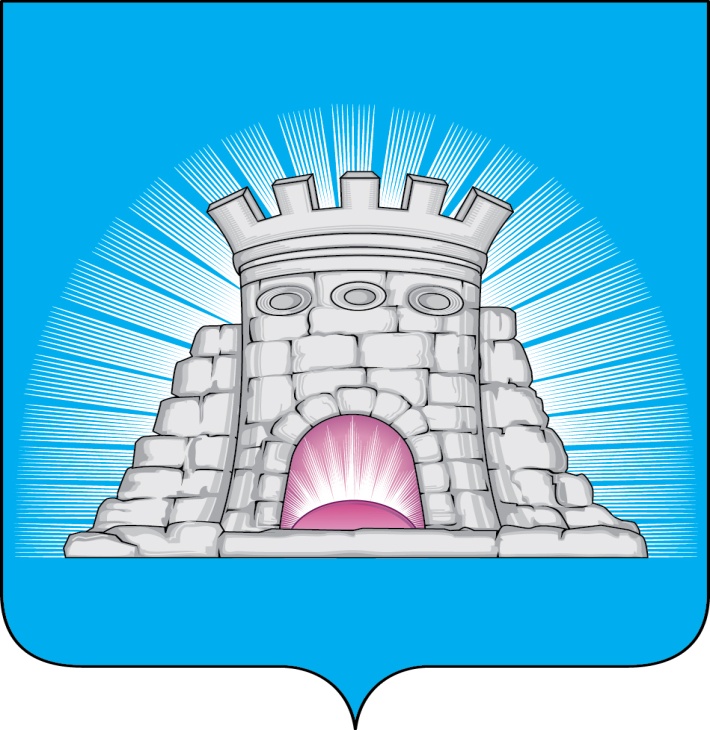                           П О С Т А Н О В Л Е Н И Е17.08.2023  №  1256/8г. ЗарайскО внесении изменений в муниципальную программугородского округа Зарайск Московской области «Управление имуществом и муниципальными финансами», утвержденную постановлением главы городского округа Зарайск Московской области от 14.12.2022 № 2242/12	В соответствии с решением Совета депутатов городского округа Зарайск Московской области от 15.12.2022 № 6/1 «О бюджете городского округа Зарайск Московской области на 2023 год и на плановый период 2024 и 2025 годов» (с изменениями от 29.06.2023 № 13/3), Порядком разработки, реализации и оценки эффективности муниципальных программ городского округа Зарайск Московской области, утвержденным постановлением главы городского округа Зарайск  Московской области от 07.11.2022 №1991/11 (с изменениями от 25.05.2023 № 754/5), П О С Т А Н О В Л Я Ю:Внести в муниципальную программу городского округа Зарайск Московской области «Управление имуществом и муниципальными финансами» на срок 2023-2027 годы (далее – Программа), утвержденную постановлением главы городского округа Зарайск Московской области от 14.12.2022 № 2242/12, следующие изменения:Раздел 1. «Паспорт муниципальной программы городского округа Зарайск Московской области «Управление имуществом и муниципальными финансами» на 2023-2027 годы» изложить в новой редакции (прилагается);Раздел 7. «Подпрограмма 1 «Эффективное управление имущественным комплексом» изложить в новой редакции (прилагается); Раздел 8. «Подпрограмма 3 «Управление муниципальным долгом» изложить в новой редакции (прилагается); Раздел 10. «Подпрограмма 5 «Обеспечивающая подпрограмма» изложить в новой редакции (прилагается).																									011620Службе по взаимодействию со СМИ администрации городского округа Зарайск Московской области опубликовать настоящее постановление на официальном сайте администрации городского округа Зарайск в информационно-телекоммуникационной сети «Интернет».Глава городского округа Зарайск В.А. ПетрущенкоВерноГлавный специалист отдела кадровой работы и муниципальной службы                                                                 И.Б. Парамонова 17.08.2023Разослано: в дело, Мешкову А.Н., КУИ, ФУ, ОЭ и И, КСП, юридический отдел,                   СВ со СМИ, прокуратура.                                В.В. Кириллова8 496 66 2-57-20																Приложение																к постановлению главы																городского округа Зарайск																от 17.08.2023 № 1256/8Муниципальной программы городского округа Зарайск Московской области «Управление имуществом и муниципальными финансами» на 2023-2027 годыПаспорт муниципальной программы городского округа Зарайск Московской области «Управление имуществом и муниципальными финансами» на 2023-2027 годы.Подпрограмма 1 «Эффективное управление имущественным комплексом».Перечень мероприятий подпрограммы 1 «Эффективное управление имущественным комплексом».Подпрограмма 3 «Управление муниципальным долгом».Перечень мероприятий подпрограммы 3 «Управление муниципальным долгом».Подпрограмма 5 «Обеспечивающая подпрограмма». Перечень мероприятий подпрограммы 5 «Обеспечивающая подпрограмма».Координатор муниципальной программыПервый заместитель главы администрации городского округа Зарайск Московской области Мешков А.Н.Начальник финансового управления администрации городского округа Зарайск Московской области Чуракова О.В.Председатель комитета по управлению имуществом администрации городского округа Зарайск Московской области Толмачева Ю.О.Первый заместитель главы администрации городского округа Зарайск Московской области Мешков А.Н.Начальник финансового управления администрации городского округа Зарайск Московской области Чуракова О.В.Председатель комитета по управлению имуществом администрации городского округа Зарайск Московской области Толмачева Ю.О.Первый заместитель главы администрации городского округа Зарайск Московской области Мешков А.Н.Начальник финансового управления администрации городского округа Зарайск Московской области Чуракова О.В.Председатель комитета по управлению имуществом администрации городского округа Зарайск Московской области Толмачева Ю.О.Первый заместитель главы администрации городского округа Зарайск Московской области Мешков А.Н.Начальник финансового управления администрации городского округа Зарайск Московской области Чуракова О.В.Председатель комитета по управлению имуществом администрации городского округа Зарайск Московской области Толмачева Ю.О.Первый заместитель главы администрации городского округа Зарайск Московской области Мешков А.Н.Начальник финансового управления администрации городского округа Зарайск Московской области Чуракова О.В.Председатель комитета по управлению имуществом администрации городского округа Зарайск Московской области Толмачева Ю.О.Первый заместитель главы администрации городского округа Зарайск Московской области Мешков А.Н.Начальник финансового управления администрации городского округа Зарайск Московской области Чуракова О.В.Председатель комитета по управлению имуществом администрации городского округа Зарайск Московской области Толмачева Ю.О.Муниципальный заказчик программы   Администрация городского округа Зарайск Московской областиКомитет по управлению имуществом  администрации городского округа Зарайск Финансовое  управление  администрации городского округа Зарайск Московской областиАдминистрация городского округа Зарайск Московской областиКомитет по управлению имуществом  администрации городского округа Зарайск Финансовое  управление  администрации городского округа Зарайск Московской областиАдминистрация городского округа Зарайск Московской областиКомитет по управлению имуществом  администрации городского округа Зарайск Финансовое  управление  администрации городского округа Зарайск Московской областиАдминистрация городского округа Зарайск Московской областиКомитет по управлению имуществом  администрации городского округа Зарайск Финансовое  управление  администрации городского округа Зарайск Московской областиАдминистрация городского округа Зарайск Московской областиКомитет по управлению имуществом  администрации городского округа Зарайск Финансовое  управление  администрации городского округа Зарайск Московской областиАдминистрация городского округа Зарайск Московской областиКомитет по управлению имуществом  администрации городского округа Зарайск Финансовое  управление  администрации городского округа Зарайск Московской областиЦели муниципальной программыПовышение эффективности управления и распоряжения имуществом, находящемся в распоряжении органов местного самоуправления на территории городского округа Зарайск Московской области Создание условий для деятельности органов местного самоуправления и их структурных подразделений путем обеспечения бесперебойной работы, в том числе транспортного обеспеченияУстойчивая доходная база бюджета городского округа для обеспечения исполнения расходных обязательств, обеспечение роста доходной базы бюджета округа. Долгосрочная сбалансированность и устойчивость бюджета городского округаПовышение эффективности управления и распоряжения имуществом, находящемся в распоряжении органов местного самоуправления на территории городского округа Зарайск Московской области Создание условий для деятельности органов местного самоуправления и их структурных подразделений путем обеспечения бесперебойной работы, в том числе транспортного обеспеченияУстойчивая доходная база бюджета городского округа для обеспечения исполнения расходных обязательств, обеспечение роста доходной базы бюджета округа. Долгосрочная сбалансированность и устойчивость бюджета городского округаПовышение эффективности управления и распоряжения имуществом, находящемся в распоряжении органов местного самоуправления на территории городского округа Зарайск Московской области Создание условий для деятельности органов местного самоуправления и их структурных подразделений путем обеспечения бесперебойной работы, в том числе транспортного обеспеченияУстойчивая доходная база бюджета городского округа для обеспечения исполнения расходных обязательств, обеспечение роста доходной базы бюджета округа. Долгосрочная сбалансированность и устойчивость бюджета городского округаПовышение эффективности управления и распоряжения имуществом, находящемся в распоряжении органов местного самоуправления на территории городского округа Зарайск Московской области Создание условий для деятельности органов местного самоуправления и их структурных подразделений путем обеспечения бесперебойной работы, в том числе транспортного обеспеченияУстойчивая доходная база бюджета городского округа для обеспечения исполнения расходных обязательств, обеспечение роста доходной базы бюджета округа. Долгосрочная сбалансированность и устойчивость бюджета городского округаПовышение эффективности управления и распоряжения имуществом, находящемся в распоряжении органов местного самоуправления на территории городского округа Зарайск Московской области Создание условий для деятельности органов местного самоуправления и их структурных подразделений путем обеспечения бесперебойной работы, в том числе транспортного обеспеченияУстойчивая доходная база бюджета городского округа для обеспечения исполнения расходных обязательств, обеспечение роста доходной базы бюджета округа. Долгосрочная сбалансированность и устойчивость бюджета городского округаПовышение эффективности управления и распоряжения имуществом, находящемся в распоряжении органов местного самоуправления на территории городского округа Зарайск Московской области Создание условий для деятельности органов местного самоуправления и их структурных подразделений путем обеспечения бесперебойной работы, в том числе транспортного обеспеченияУстойчивая доходная база бюджета городского округа для обеспечения исполнения расходных обязательств, обеспечение роста доходной базы бюджета округа. Долгосрочная сбалансированность и устойчивость бюджета городского округаПеречень подпрограммМуниципальный заказчик подпрограммМуниципальный заказчик подпрограммМуниципальный заказчик подпрограммМуниципальный заказчик подпрограммМуниципальный заказчик подпрограммМуниципальный заказчик подпрограммПодпрограмма 1 «Эффективное управление имущественным комплексом»Комитет по управлению имуществом  администрации городского округа Зарайск Комитет по управлению имуществом  администрации городского округа Зарайск Комитет по управлению имуществом  администрации городского округа Зарайск Комитет по управлению имуществом  администрации городского округа Зарайск Комитет по управлению имуществом  администрации городского округа Зарайск Комитет по управлению имуществом  администрации городского округа Зарайск Подпрограмма 3 «Управление муниципальным долгом»Финансовое управление администрации городского округа ЗарайскФинансовое управление администрации городского округа ЗарайскФинансовое управление администрации городского округа ЗарайскФинансовое управление администрации городского округа ЗарайскФинансовое управление администрации городского округа ЗарайскФинансовое управление администрации городского округа Зарайск Подпрограмма 4 «Управление муниципальными финансами»Финансовое управление администрации городского округа ЗарайскФинансовое управление администрации городского округа ЗарайскФинансовое управление администрации городского округа ЗарайскФинансовое управление администрации городского округа ЗарайскФинансовое управление администрации городского округа ЗарайскФинансовое управление администрации городского округа ЗарайскПодпрограмма 5 «Обеспечивающая подпрограмма»Финансовое управление администрации городского округа Зарайск Финансовое управление администрации городского округа Зарайск Финансовое управление администрации городского округа Зарайск Финансовое управление администрации городского округа Зарайск Финансовое управление администрации городского округа Зарайск Финансовое управление администрации городского округа Зарайск Краткая характеристика подпрограммПодпрограмма 1 «Эффективное управление имущественным комплексом» направлена на повышение эффективности использования муниципального имущества.Подпрограмма 1 «Эффективное управление имущественным комплексом» направлена на повышение эффективности использования муниципального имущества.Подпрограмма 1 «Эффективное управление имущественным комплексом» направлена на повышение эффективности использования муниципального имущества.Подпрограмма 1 «Эффективное управление имущественным комплексом» направлена на повышение эффективности использования муниципального имущества.Подпрограмма 1 «Эффективное управление имущественным комплексом» направлена на повышение эффективности использования муниципального имущества.Подпрограмма 1 «Эффективное управление имущественным комплексом» направлена на повышение эффективности использования муниципального имущества.Краткая характеристика подпрограммПодпрограмма 3 «Управление муниципальным долгом» направлена на сдерживание роста расходов на обслуживание муниципального долгаПодпрограмма 3 «Управление муниципальным долгом» направлена на сдерживание роста расходов на обслуживание муниципального долгаПодпрограмма 3 «Управление муниципальным долгом» направлена на сдерживание роста расходов на обслуживание муниципального долгаПодпрограмма 3 «Управление муниципальным долгом» направлена на сдерживание роста расходов на обслуживание муниципального долгаПодпрограмма 3 «Управление муниципальным долгом» направлена на сдерживание роста расходов на обслуживание муниципального долгаПодпрограмма 3 «Управление муниципальным долгом» направлена на сдерживание роста расходов на обслуживание муниципального долгаКраткая характеристика подпрограммПодпрограмма 4 «Управление муниципальными финансами» направлена на увеличение поступлений налоговых и неналоговых доходов бюджета для обеспечения исполнения расходных обязательств, обеспечение сбалансированности бюджета и сокращение дефицита.Подпрограмма 4 «Управление муниципальными финансами» направлена на увеличение поступлений налоговых и неналоговых доходов бюджета для обеспечения исполнения расходных обязательств, обеспечение сбалансированности бюджета и сокращение дефицита.Подпрограмма 4 «Управление муниципальными финансами» направлена на увеличение поступлений налоговых и неналоговых доходов бюджета для обеспечения исполнения расходных обязательств, обеспечение сбалансированности бюджета и сокращение дефицита.Подпрограмма 4 «Управление муниципальными финансами» направлена на увеличение поступлений налоговых и неналоговых доходов бюджета для обеспечения исполнения расходных обязательств, обеспечение сбалансированности бюджета и сокращение дефицита.Подпрограмма 4 «Управление муниципальными финансами» направлена на увеличение поступлений налоговых и неналоговых доходов бюджета для обеспечения исполнения расходных обязательств, обеспечение сбалансированности бюджета и сокращение дефицита.Подпрограмма 4 «Управление муниципальными финансами» направлена на увеличение поступлений налоговых и неналоговых доходов бюджета для обеспечения исполнения расходных обязательств, обеспечение сбалансированности бюджета и сокращение дефицита.Краткая характеристика подпрограммПодпрограмма 5 «Обеспечивающая подпрограмма» направленна на эффективное обеспечение инфраструктуры, необходимой для реализации полномочий и выполнения функций и задач органов местного самоуправления, в том числе организации материально-технической базы и транспортного обеспеченияПодпрограмма 5 «Обеспечивающая подпрограмма» направленна на эффективное обеспечение инфраструктуры, необходимой для реализации полномочий и выполнения функций и задач органов местного самоуправления, в том числе организации материально-технической базы и транспортного обеспеченияПодпрограмма 5 «Обеспечивающая подпрограмма» направленна на эффективное обеспечение инфраструктуры, необходимой для реализации полномочий и выполнения функций и задач органов местного самоуправления, в том числе организации материально-технической базы и транспортного обеспеченияПодпрограмма 5 «Обеспечивающая подпрограмма» направленна на эффективное обеспечение инфраструктуры, необходимой для реализации полномочий и выполнения функций и задач органов местного самоуправления, в том числе организации материально-технической базы и транспортного обеспеченияПодпрограмма 5 «Обеспечивающая подпрограмма» направленна на эффективное обеспечение инфраструктуры, необходимой для реализации полномочий и выполнения функций и задач органов местного самоуправления, в том числе организации материально-технической базы и транспортного обеспеченияПодпрограмма 5 «Обеспечивающая подпрограмма» направленна на эффективное обеспечение инфраструктуры, необходимой для реализации полномочий и выполнения функций и задач органов местного самоуправления, в том числе организации материально-технической базы и транспортного обеспеченияИсточники финансирования    
муниципальной программы,  
в том числе по годам реализации программы (тыс.руб.):     Всего2023 год 2024 год 2025 год 2026 год 2027 годСредства бюджета Московской области14 180,002 836,002 836,002 836,002 836,002 836,00Средства бюджета городского округа 1 063 411,00270 601,00163 001,00206 795,00205 257,00217 757,00Всего, в том числе по годам:1 077 591,00273 437,00165 837,00209 631,00208 093,00220 593,00№ п/п Мероприятие 
подпрограммыСроки исполнения мероприятияИсточники     
финансированияВсего 
(тыс. 
руб.)Объем финансирования по годам (тыс. руб.)Объем финансирования по годам (тыс. руб.)Объем финансирования по годам (тыс. руб.)Объем финансирования по годам (тыс. руб.)Объем финансирования по годам (тыс. руб.)Объем финансирования по годам (тыс. руб.)Объем финансирования по годам (тыс. руб.)Объем финансирования по годам (тыс. руб.)Объем финансирования по годам (тыс. руб.)Объем финансирования по годам (тыс. руб.)Объем финансирования по годам (тыс. руб.)Объем финансирования по годам (тыс. руб.)Объем финансирования по годам (тыс. руб.)Объем финансирования по годам (тыс. руб.)Объем финансирования по годам (тыс. руб.)Объем финансирования по годам (тыс. руб.)Объем финансирования по годам (тыс. руб.)Ответственный за выполнение
мероприятия  
подпрограммы№ п/п Мероприятие 
подпрограммыСроки исполнения мероприятияИсточники     
финансированияВсего 
(тыс. 
руб.)2023 год2023 год2023 год2023 год2023 год2023 год2023 год2023 год2023 год2023 год2023 год2023 год2023 год2024 год2025 год2026 год2027 годОтветственный за выполнение
мероприятия  
подпрограммы12345666666666666678910111Основное мероприятие 02. Управление имуществом, находящимся в муниципальной собственности, и выполнение кадастровых работ2023-2027Итого:68 683,0016 963,0016 963,0016 963,0016 963,0016 963,0016 963,0016 963,0016 963,0016 963,0016 963,0016 963,0016 963,0016 963,0012930,0012930,0012930,0012930,00х1Основное мероприятие 02. Управление имуществом, находящимся в муниципальной собственности, и выполнение кадастровых работ2023-2027Средства бюджетаМосковской области0,000,000,000,000,000,000,000,000,000,000,000,000,000,000,000,000,000,00х1Основное мероприятие 02. Управление имуществом, находящимся в муниципальной собственности, и выполнение кадастровых работ2023-2027Средства бюджета городского округа 68 683,0016 963,0016 963,0016 963,0016 963,0016 963,0016 963,0016 963,0016 963,0016 963,0016 963,0016 963,0016 963,0016 963,0012930,0012930,0012930,0012930,00х1.1Мероприятие 02.01Расходы, связанные с владением, пользованием и распоряжением имуществом, находящимся в муниципальной собственности городского округа 2023-2027Итого15 643,003 603,003 603,003 603,003 603,003 603,003 603,003 603,003 603,003 603,003 603,003 603,003 603,003 603,003 010,003 010,003010,003010,00КУИ администрации городского округа Зарайск1.1Мероприятие 02.01Расходы, связанные с владением, пользованием и распоряжением имуществом, находящимся в муниципальной собственности городского округа 2023-2027Средства бюджетаМосковской области0,000,000,000,000,000,000,000,000,000,000,000,000,000,000,000,000,000,00КУИ администрации городского округа Зарайск1.1Мероприятие 02.01Расходы, связанные с владением, пользованием и распоряжением имуществом, находящимся в муниципальной собственности городского округа 2023-2027Средства бюджета городского округа 15643,003 603,003 603,003 603,003 603,003 603,003 603,003 603,003 603,003 603,003 603,003 603,003 603,003 603,003 010,003 010,003010,003010,00КУИ администрации городского округа Зарайск1.1Количество объектов, находящихся в муниципальной собственности, в отношении которых были произведены расходы, связанные с владением, пользованием и распоряжением имуществом, единицххВсегоИтого 2023 годв том числев том числев том числев том числев том числев том числев том числев том числев том числев том числев том числев том числе2024 год2025 год2026 год2027 годх1.1Количество объектов, находящихся в муниципальной собственности, в отношении которых были произведены расходы, связанные с владением, пользованием и распоряжением имуществом, единицххВсегоИтого 2023 год1 кв1 кв1 кв1 кв1 кв1 пол-ие1 пол-ие1 пол-ие9 мес9 мес9 мес12 мес2024 год2025 год2026 год2027 годх1.1Количество объектов, находящихся в муниципальной собственности, в отношении которых были произведены расходы, связанные с владением, пользованием и распоряжением имуществом, единицхх6441281616161616626262898989128129129129129х1.2Мероприятие 02.02Взносы на капитальный ремонт общего имущества многоквартирных домов 2023-2027Итого:49 240,0012440,0012440,0012440,0012440,0012440,0012440,0012440,0012440,0012440,0012440,0012440,0012440,0012440,009200,009200,009200,009200,00Администрация городского округа Зарайск Московской области1.2Мероприятие 02.02Взносы на капитальный ремонт общего имущества многоквартирных домов 2023-2027Средства бюджетаМосковской области0,000,000,000,000,000,000,000,000,000,000,000,000,000,000,000,000,000,00Администрация городского округа Зарайск Московской области1.2Мероприятие 02.02Взносы на капитальный ремонт общего имущества многоквартирных домов 2023-2027Средства бюджета городского округа 49 240,0012 440,0012 440,0012 440,0012 440,0012 440,0012 440,0012 440,0012 440,0012 440,0012 440,0012 440,0012 440,0012 440,009200,009200,009200,009200,00Администрация городского округа Зарайск Московской области1.2Количество объектов, по которым произведена оплата взносов на капитальный ремонт, единицххВсегоИтого 2023 годИтого 2023 годв том числев том числев том числев том числев том числев том числев том числев том числев том числев том числев том числе2024 год2025 год2026 год2027 годх1.2Количество объектов, по которым произведена оплата взносов на капитальный ремонт, единицххВсегоИтого 2023 годИтого 2023 год1 кв1 кв1 кв1 пол-ие1 пол-ие1 пол-ие9 мес9 мес9 мес12 мес12 мес2024 год2025 год2026 год2027 годх1.2Количество объектов, по которым произведена оплата взносов на капитальный ремонт, единицхх774016401640410410410820820820123012301230164016401600155015001450х1.3.Мероприятие 02.03Организация в соответствии с Федеральным законом от 24 июля 2007 № 221-ФЗ «О кадастровой деятельности» выполнения комплексных кадастровых работ и утверждение карты-плана территории2023-2027Итого:3 800,00920,00920,00920,00920,00920,00920,00920,00920,00920,00920,00920,00920,00920,00720,00720,00720,00720,00КУИ администрации городского округа Зарайск1.3.Мероприятие 02.03Организация в соответствии с Федеральным законом от 24 июля 2007 № 221-ФЗ «О кадастровой деятельности» выполнения комплексных кадастровых работ и утверждение карты-плана территории2023-2027Средства бюджетаМосковской области0,000,000,000,000,000,000,000,000,000,000,000,000,000,000,000,000,000,00КУИ администрации городского округа Зарайск1.3.Мероприятие 02.03Организация в соответствии с Федеральным законом от 24 июля 2007 № 221-ФЗ «О кадастровой деятельности» выполнения комплексных кадастровых работ и утверждение карты-плана территории2023-2027Средства бюджета городского округа 3 800,00920,00920,00920,00920,00920,00920,00920,00920,00920,00920,00920,00920,00920,00720,00720,00720,00720,00КУИ администрации городского округа Зарайск1.3.Количество объектов, в отношении которых проведены кадастровые работы и утверждены карты-планы территорий, единицххВсегоИтого 2023 годИтого 2023 годИтого 2023 годИтого 2023 годв том числев том числев том числев том числев том числев том числев том числев том числев том числе2024 год2025 год2026 год2027 годх1.3.Количество объектов, в отношении которых проведены кадастровые работы и утверждены карты-планы территорий, единицххВсегоИтого 2023 годИтого 2023 годИтого 2023 годИтого 2023 год1 кв1 кв1 кв1 пол-ие1 пол-ие1 пол-ие9 мес9 мес12 мес2024 год2025 год2026 год2027 годх1.3.Количество объектов, в отношении которых проведены кадастровые работы и утверждены карты-планы территорий, единицхх3607272727230303044444458587272727272х2Основное мероприятие 03. Создание условий для реализации государственных полномочий в области земельных отношений2023-2027Итого:14 180,002 836,002 836,002 836,002 836,002 836,002 836,002 836,002 836,002 836,002 836,002 836,002 836,002 836,002 836,002 836,002 836,002 836,00х2Основное мероприятие 03. Создание условий для реализации государственных полномочий в области земельных отношений2023-2027Средства бюджетаМосковской области14 180,002 836,002 836,002 836,002 836,002 836,002 836,002 836,002 836,002 836,002 836,002 836,002 836,002 836,002 836,002 836,002 836,002 836,00х2Основное мероприятие 03. Создание условий для реализации государственных полномочий в области земельных отношений2023-2027Средства бюджета городского округа 0,000,000,000,000,000,000,000,000,000,000,000,000,000,000,000,000,000,00х2.1.Мероприятие 03.01Обеспечение осуществления органами местного самоуправления муниципальных образований Московской области отдельных государственных полномочий Московской области в области земельных отношений2023-2027Итого:14 180,002 836,002 836,002 836,002 836,002 836,002 836,002 836,002 836,002 836,002 836,002 836,002 836,002 836,002 836,002 836,002 836,002 836,00КУИ администрации городского округа Зарайск2.1.Мероприятие 03.01Обеспечение осуществления органами местного самоуправления муниципальных образований Московской области отдельных государственных полномочий Московской области в области земельных отношений2023-2027Средства бюджетаМосковской области14 180,002 836,002 836,002 836,002 836,002 836,002 836,002 836,002 836,002 836,002 836,002 836,002 836,002 836,002 836,002 836,002 836,002 836,00КУИ администрации городского округа Зарайск2.1.Мероприятие 03.01Обеспечение осуществления органами местного самоуправления муниципальных образований Московской области отдельных государственных полномочий Московской области в области земельных отношений2023-2027Средства бюджета городского округа 0,000,000,000,000,000,000,000,000,000,000,000,000,000,000,000,000,000,00КУИ администрации городского округа Зарайск2.1.Оказано услуг в области земельных отношений органами местного самоуправления муниципальных образований Московской области, единицххВсегоИтого 2023 годИтого 2023 годИтого 2023 годв том числев том числев том числев том числев том числев том числев том числев том числев том числев том числе2024 год2025 год2026 год2027 годх2.1.Оказано услуг в области земельных отношений органами местного самоуправления муниципальных образований Московской области, единицххВсегоИтого 2023 годИтого 2023 годИтого 2023 год1 кв1 кв1 кв1 пол-ие1 пол-ие1 пол-ие9 мес9 мес9 мес12 мес2024 год2025 год2026 год2027 годх2.1.Оказано услуг в области земельных отношений органами местного самоуправления муниципальных образований Московской области, единицхх4752952952952150150150500500500800800800952950950950950х3Основное мероприятие 04. Создание условий для реализации полномочий органов местного самоуправления2023-2027Итого:72 398,0018 382,0018 382,0018 382,0018 382,0018 382,0018 382,0018 382,0018 382,0018 382,0018 382,0018 382,0018 382,0018 382,0012 016,0014 000,0014000,0014000,00х3Основное мероприятие 04. Создание условий для реализации полномочий органов местного самоуправления2023-2027Средства бюджетаМосковской области0,000,000,000,000,000,000,000,000,000,000,000,000,000,000,000,000,000,00х3Основное мероприятие 04. Создание условий для реализации полномочий органов местного самоуправления2023-2027Средства бюджета городского округа 72 398,0018 382,0018 382,0018 382,0018 382,0018 382,0018 382,0018 382,0018 382,0018 382,0018 382,0018 382,0018 382,0018 382,0012 016,0014 000,0014000,0014000,00х3.1.Мероприятие 04.01Обеспечение деятельности муниципальных органов в сфере земельно-имущественных отношений2023-2027Итого:72 398,0018 382,0018 382,0018 382,0018 382,0018 382,0018 382,0018 382,0018 382,0018 382,0018 382,0018 382,0018 382,0018 382,0012 016,0014 000,0014000,0014 000,00КУИ администрации городского округа Зарайск3.1.Мероприятие 04.01Обеспечение деятельности муниципальных органов в сфере земельно-имущественных отношений2023-2027Средства бюджетаМосковской области0,000,000,000,000,000,000,000,000,000,000,000,000,000,000,000,000,000,00КУИ администрации городского округа Зарайск3.1.Мероприятие 04.01Обеспечение деятельности муниципальных органов в сфере земельно-имущественных отношений2023-2027Средства бюджета городского округа 72 398,0018 382,0018 382,0018 382,0018 382,0018 382,0018 382,0018 382,0018 382,0018 382,0018 382,0018 382,0018 382,0018 382,0012 016,0014 000,0014 000,0014000,00КУИ администрации городского округа Зарайск3.1.Количество объектов, в отношении которых обеспечивалась деятельность муниципальных органов в сфере земельно-имущественных отношений, единицххВсегоИтого 2023 годИтого 2023 годв том числев том числев том числев том числев том числев том числев том числев том числев том числев том числев том числе2024 год2025 год2026 год2027 годх3.1.Количество объектов, в отношении которых обеспечивалась деятельность муниципальных органов в сфере земельно-имущественных отношений, единицххВсегоИтого 2023 годИтого 2023 год1 кв1 кв1 кв1 кв1 пол-ие1 пол-ие1 пол-ие1 пол-ие9 мес9 мес12 мес2024 год2025 год2026 год2027 годх3.1.Количество объектов, в отношении которых обеспечивалась деятельность муниципальных органов в сфере земельно-имущественных отношений, единицхх150303000000000553030303030хИтого по подпрограмме 1 «Эффективное управление имущественным комплексом»Итого по подпрограмме 1 «Эффективное управление имущественным комплексом»Итого:155 261,0038 181,0038 181,0038 181,0038 181,0038 181,0038 181,0038 181,0038 181,0038 181,0038 181,0038 181,0038 181,0038 181,0027 782,0029766,0029766,0029766,00хИтого по подпрограмме 1 «Эффективное управление имущественным комплексом»Итого по подпрограмме 1 «Эффективное управление имущественным комплексом»Средства бюджетаМосковской области14 180,002 836,002 836,002 836,002 836,002 836,002 836,002 836,002 836,002 836,002 836,002 836,002 836,002 836,002 836,002 836,002836,002836,00хИтого по подпрограмме 1 «Эффективное управление имущественным комплексом»Итого по подпрограмме 1 «Эффективное управление имущественным комплексом»Средства бюджета городского округа 141 081,0035 345,0035 345,0035 345,0035 345,0035 345,0035 345,0035 345,0035 345,0035 345,0035 345,0035 345,0035 345,0035 345,0024 946,0026930,0026930,0026930,00х№п/пМероприятие ПодпрограммыСроки исполнения мероприятияИсточники финансированияВсего
(тыс. руб.)Объемы финансирования по годам
(тыс. руб.)Объемы финансирования по годам
(тыс. руб.)Объемы финансирования по годам
(тыс. руб.)Объемы финансирования по годам
(тыс. руб.)Объемы финансирования по годам
(тыс. руб.)Объемы финансирования по годам
(тыс. руб.)Объемы финансирования по годам
(тыс. руб.)Объемы финансирования по годам
(тыс. руб.)Объемы финансирования по годам
(тыс. руб.)Ответственный за выполнение мероприятия №п/пМероприятие ПодпрограммыСроки исполнения мероприятияИсточники финансированияВсего
(тыс. руб.)2023 год2023 год2023 год2023 год2023 год2024 год2025 год2026 год2027 годОтветственный за выполнение мероприятия 123456666678910111Основное мероприятие 01. Реализация мероприятий в рамках управления муниципальным долгом2023-2027Итого4400,00800,00800,00800,00800,00800,00900,001000,00900,00800,00х1Основное мероприятие 01. Реализация мероприятий в рамках управления муниципальным долгом2023-2027Средства бюджета городского округа4400,00800,00800,00800,00800,00800,00900,001000,00900,00800,00х1.1Мероприятие 01.01Обслуживание муниципального долга по бюджетным кредитам2023-2027Итого250,00130,00130,00130,00130,00130,0077,0040,003,000,00Администрация городского округа Зарайск Московской области1.1Мероприятие 01.01Обслуживание муниципального долга по бюджетным кредитам2023-2027Средства бюджета городского округа250,00130,00130,00130,00130,00130,0077,0040,003,000,00Администрация городского округа Зарайск Московской области1.1Объем муниципального долга  по бюджетным  кредитам, тыс.руб.ххВсего Итого 2023 годв том числе:в том числе:в том числе:в том числе:2024 202520262027х1.1Объем муниципального долга  по бюджетным  кредитам, тыс.руб.ххВсего Итого 2023 год1 кв1 пол-ие9 мес12 мес2024 202520262027х1.1Объем муниципального долга  по бюджетным  кредитам, тыс.руб.хх250130,0000130,077,040,03,00х1.2Мероприятие 01.02Обслуживание муниципального долга по коммерческим кредитам2023-2027Итого4 150,00670,00670,00670,00670,00670,00823,00960,00897,00800,00Администрация городского округа Зарайск Московской области1.2Мероприятие 01.02Обслуживание муниципального долга по коммерческим кредитам2023-2027Средства бюджета городского округа4 150,00670,00670,00670,00670,00670,00823,00960,00897,00800,00Администрация городского округа Зарайск Московской области1.2Объем муниципального долга  по коммерческим кредитам, тыс.руб.ххВсего Итого 2023 годв том числе:в том числе:в том числе:в том числе:2024 202520262027х1.2Объем муниципального долга  по коммерческим кредитам, тыс.руб.ххВсего Итого 2023 год1 кв1 пол-ие9 мес12 мес2024 202520262027х1.2Объем муниципального долга  по коммерческим кредитам, тыс.руб.хх4150670,0000670,0823960897800хИтого по подпрограмме 3 «Управление муниципальным долгомИтого по подпрограмме 3 «Управление муниципальным долгомИтого:4400,00800,00800,00800,00800,00800,00900,001000,00900,00800,00хИтого по подпрограмме 3 «Управление муниципальным долгомИтого по подпрограмме 3 «Управление муниципальным долгомСредства бюджета городского округа 4400,00800,00800,00800,00800,00800,00900,001000,00900,00800,00х№п/пМероприятие ПодпрограммыСроки исполнения мероприятияИсточники финансированияВсего
(тыс. руб.)Объемы финансирования по годам (тыс. руб.)Объемы финансирования по годам (тыс. руб.)Объемы финансирования по годам (тыс. руб.)Объемы финансирования по годам (тыс. руб.)Объемы финансирования по годам (тыс. руб.)Ответственный за выполнение мероприятия №п/пМероприятие ПодпрограммыСроки исполнения мероприятияИсточники финансированияВсего
(тыс. руб.)2023год2024 год2025 год2026 год2027 годОтветственный за выполнение мероприятия 12345678910111Основное мероприятие 01Создание условий для реализации полномочий органов местного самоуправления2023-2027Итого:917 930,00234 456,00137 155,00178865,00177427,00190027,00х1Основное мероприятие 01Создание условий для реализации полномочий органов местного самоуправления2023-2027Средства бюджета городского округа 917 930,00234 456,00137 155,00178865,00177427,00190027,00х1.1Мероприятие 01.01Функционирование высшего должностного лица2023-2027Итого:12430,002486,002486,002486,002486,002486,00Администрация городского округа Зарайск Московской области1.1Мероприятие 01.01Функционирование высшего должностного лица2023-2027Средства бюджета городского округа 12430,002486,002486,002486,002486,002486,00Администрация городского округа Зарайск Московской области1.2Мероприятие 01.02Расходы на обеспечение деятельности администрации2023-2027Итого:409 867,00100 375,0059492,0080000,0080000,0090000,00Администрация городского округа Зарайск Московской области1.2Мероприятие 01.02Расходы на обеспечение деятельности администрации2023-2027Средства бюджета городского округа 409 867,00100 375,0059 492,0080000,0080000,0090000,00Администрация городского округа Зарайск Московской области1.3Мероприятие 01.05Обеспечение деятельности финансового органа2023-2027Итого:139 350,0031 210,0015 410,0031310,0030410,0031010,00Администрация городского округа Зарайск Московской области1.3Мероприятие 01.05Обеспечение деятельности финансового органа2023-2027Средства бюджета городского округа 139 350,0031 210,0015 410,0031310,0030410,0031010,00Администрация городского округа Зарайск Московской области1.4Мероприятие 01.06Расходы на обеспечение деятельности (оказание услуг) муниципальных учреждений - централизованная бухгалтерия муниципального образования2023-2027Итого:191 466,0035 030,0038567,0038869,0039000,0040000,00Администрация городского округа Зарайск Московской области1.4Мероприятие 01.06Расходы на обеспечение деятельности (оказание услуг) муниципальных учреждений - централизованная бухгалтерия муниципального образования2023-2027Средства бюджета городского округа 191 466,0035 030,0038567,0038869,0039000,0040000,00Администрация городского округа Зарайск Московской области1.5Мероприятие 01.07Расходы на обеспечение деятельности (оказание услуг) муниципальных учреждений - обеспечение деятельности органов местного самоуправления2023-2027Итого:71 000,0048 000,004000,008000,005000,006000,00Администрация городского округа Зарайск Московской области1.5Мероприятие 01.07Расходы на обеспечение деятельности (оказание услуг) муниципальных учреждений - обеспечение деятельности органов местного самоуправления2023-2027Средства бюджета городского округа 71 000,0048 000,004000,008000,005000,006000,00Администрация городского округа Зарайск Московской области1.6Мероприятие 01.08Организация и осуществление мероприятий по мобилизационной подготовке2023-2027Итого:128,000,000,000,0064,0064,00Администрация городского округа Зарайск Московской области1.6Мероприятие 01.08Организация и осуществление мероприятий по мобилизационной подготовке2023-2027Средства бюджета городского округа 128,000,000,000,0064,0064,00Администрация городского округа Зарайск Московской области1.8Мероприятие 01.10Взносы в общественные организации (Уплата членских взносов членами Совета муниципальных образований Московской области)2023-2027Итого:888,0088,00200,00200,00200,00200,00Администрация городского округа Зарайск Московской области1.8Мероприятие 01.10Взносы в общественные организации (Уплата членских взносов членами Совета муниципальных образований Московской области)2023-2027Средства бюджета городского округа 888,0088,00200,00200,00200,00200,00Администрация городского округа Зарайск Московской области1.9Мероприятие 01.16Обеспечение деятельности муниципальных центров управления регионом2023-2027Итого:3801,001267,000,000,001267,001267,00Администрация городского округа Зарайск Московской области1.9Мероприятие 01.16Обеспечение деятельности муниципальных центров управления регионом2023-2027Средства бюджета городского округа 3801,001267,000,000,001267,001267,00Администрация городского округа Зарайск Московской области1.10Мероприятие 01.17Обеспечение деятельности муниципальных казенных учреждений в сфере закупок товаров, работ, услуг2023-2027Итого:89000,0016000,0017000,0018000,0019000,0019000,00Администрация городского округа Зарайск Московской области1.10Мероприятие 01.17Обеспечение деятельности муниципальных казенных учреждений в сфере закупок товаров, работ, услуг2023-2027Средства бюджета городского округа 89000,0016000,0017000,0018000,0019000,0019000,00Администрация городского округа Зарайск Московской областиИтого по подпрограмме 5 «Обеспечивающая подпрограмма»хИтого:917 930,00234 456,00137 155,00178865,00177427,00190027,00хИтого по подпрограмме 5 «Обеспечивающая подпрограмма»хСредства бюджета городского округа 917 930,00234 456,00137 155,00178865,00177427,00190027,00х